附件1活动报名二维码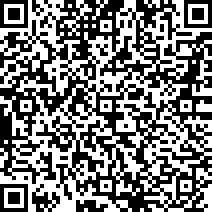 